COUNTY OF ALAMEDAQuestions & AnswerstoRFQ No. 901801forFire Apparatus Tires and Tire ServicesNetworking/Bidders Conferences Held on May 07, 2019Alameda County is committed to reducing environmental impacts across our entire supply chain. 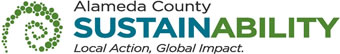 If printing this document, please print only what you need, print double-sided, and use recycled-content paper.There were no vendors in attendance at the Bidders Conference held on May 07, 2019 and there were no written questions submitted prior to the May 07, 2019 deadline.EXHIBIT B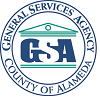 VENDOR BID LISTRFQ No. 901801 – Fire Apparatus Tires and Tire ServicesBelow is the Vendor Bid List for this project consisting of vendors who have been issued a copy of this RFQ.  This Vendor Bid List is being provided for informational purposes to assist bidders in making contact with other businesses as needed to develop local small and emerging business subcontracting relationships to meet the requirements of the Small Local Emerging Business (SLEB) Program: http://www.acgov.org/gsa/departments/purchasing/policy/slebpref.htm. This County of Alameda, General Services Agency (GSA), RFQ Questions & Answers (Q&A) has been electronically issued to potential bidders via e-mail.  E-mail addresses used are those in the County’s Small Local Emerging Business (SLEB) Vendor Database or from other sources.  If you have registered or are certified as a SLEB, please ensure that the complete and accurate e-mail address is noted and kept updated in the SLEB Vendor Database.  This RFQ Q&A will also be posted on the GSA Contracting Opportunities website located at http://acgov.org/gsa_app/gsa/purchasing/bid_content/contractopportunities.jspBusiness NameNamePhoneAddressCityST.EmailSeever & Sons Tire Pros925-463-34433687 Old Santa Rita RdPleasantonCAseever_sons_tires@yahoo.comTri Valley TireMike Carano510-454-92442553 Williams St.San LeandroCATriValleytire@gmail.comGeorge Orin TireDoug Anderson510-351-91022823 Alvarado St.San LeandroCAorentire@aol.comThiel's Tire Service510-487-88102973 Whipple Rd.Union CityCABruce Tires Inc.Dwain Howard925-337-80896144 A Industrial WayLivermoreCAdwain@brucetire.com1-800 RadiatorIan Hogan510-832-2699351 Embarcadero EastOaklandCAianh@1800radiator.comAdaro Engine & EquipmentMike Bachelder510-351-54751001 San Leandro Blvd.San LeandroCAadaroengine@aol.comAllegis CorporationRich Zoller775-359-30313895-a Corsair St.RenoNVrzoller@allegiscorp.comB & C Truck PartsMark Wadkins925-484-07703938 Valley Ave.PleasantonCAmw-bandctruckparts@sbcglobal.netBarnes DistributionClayton Foster866-438-6767Dept CH 14079PalatineILclayton.foster@barnesdistribution.comBay Equipment and RepairRich Ritzer510-783-90503393 Enterprise Ave.HaywardCArich@cabear.comBay Rubber Co.Tom MacKenzie510-635-9151PO Box 23722OaklandCAtmbrco@bayrubber.comCalifornia Fleet MaintenanceGeorge Nunes510 -429-52882450 Whipple Rd.HaywardCAcafleet@pacbell.netCampway's Truck Accesory WorldJedidiah Forrest510-278-930328168 Mission Blvd.HaywardCA05manager@campway.comCoordinated Wire RopeRon Kutzman510-569-6911790 139th Ave.San LeandroCAron.cwrnc@coordinatedcompanies.comDiamond Diesel Svc IncTerry Moore510-532-85002550 E. 12th St.OaklandCARobert@DiamondDiesel.comFH Dailey Charlie Clark510-351-5800800 Davis St.San LeandroCAcclark@fhdailey.comGeneral Auto RepairSteve Jones510-533-33334425 International Blvd.OaklandCAsteve@generalauto.comGeorge Withers, Tifco Ind.George Withers925-989-55904180 Jensen St.PleasantonGEWithers@aol.comGolden State Fire Apparatus209-522-04221237 Doker Dr.ModestoCARyan@goldenstatefire.comGoodyear/Wingfoot Mike Carano510-783-670025880 Clawiter Rd.HaywardCAmcarano@wingfootct.comGraingerSheila Chesson510-670-10957801 Capwell Dr.OaklandCAbrn_560@grainger.comHose and Fittings916-372-38883011 Teagarden St.San LeandroCAsales@hfeweb.comIndustrial Saftey Supply Barry Woods510-658-0414PO Box 8686EmeryvilleCAbarry@issc.comInterspiroBob Frintner262-947-990110225 82nd Ave.Pleasant PrairieWIbob.frintner@interspiro.comIrvington Wheel & BrakeRush O'Neal510-656-575845499 Industrial Pl., #8FremontCAiwb_rush@comcast.netIrvington Wheel & Brake IncMichael O Neal510-656-575845499 Industrial Pl., #8FremontCAiwb_rush@comcast.netJ&H MotorsJesse Garrett510-638-9804773 - 105th Ave,OaklandCAjhmotors@sbcglobal.netLehr Auto Electric916-646-66263001 L St.SacramentoCAsales@lehrauto.comLes Schwab Tire CenterScott Omta510-796-198536761 Fremont Blvd,FremontCAscott.m.omta@lesschwab.comLivermore Auto GroupJohanna Pschier925-294-77002266 Kitty Hawk Rd.LivermoreCAjpschier@lagmail.netBusiness NameNamePhoneAddressCityST.EmailMallory CompanyRamona Wallace800-426-68301040 Industrial WayLongview WAramona.wallace@malloryco.comMallory CompanyEd Grohe650-776-767144380 Osgood Rd.FremontCAed.grohe@malloryfire.comMello Transmission 209-537-2791417 Winmoore Way, #AModestoCAmtransco@clearwire.netMinute Muffler SvcAurelio Gomes510-568-09686818 Foothill Blvd,OaklandCAgtsservice@sbcglobal.netMorgan Tire of SacramentoBrant Seraao510-357-3452799 Fremont Ave.San LeandroCAmorgantire@hotmail.comOil Changers925-734-58004511 Willow Rd., # 1PleasantonCAnicole.florez@oilchangerinc.comPalace Garage510-483-82002051 Williams St.San LeandroCAPalacehr@sonic.netPankey's Radiator Shop510-351-023421805 Foothill Blvd.HaywardCApankeyradiators@yahoo.comS.P. Automotive510-351-0913534 Lewelling Blvd.San LeandroCAmark.p@spauto.comSan Leandro Electric Supply510-638-7760633 San Leandro Blvd.San LeandroCAgarbob@willeelectric.comSan Leandro Radiator IncRonald Klaas510-483-8773870 Estabrook St,San LeandroCAradiator@sbcglobal.netSeever & Sons Tire Pros925-463-34433687 Old Santa Rita Rd.PleasantonCAseever_sons_tires@yahoo.comSnap-On ToolsBill Hatem510-802-53941959 Valdosta Ct.PleasantonCAwilliam.f.hatem@snapon.comSpecialized Automotive Systems510-569-98701366 Doolittle Dr.San LeandroCAgeomenc8ini@yahoo.comStrehle's Body Shop510-654-1497494 36th St.OaklandCAstrehlesautobody@yahoo.comTruck Toyz510-382-08002368 Davis St.San LeandroCAinfo@mytrucktoyz.comValley Power Systems North510-635-89912070 Farallon Dr.San LeandroCAtom.eastman@valleypsi.comWrights Automotive510-351-8640621 Fargo Ave.San LeandroCAwrightsautoservice@gmail.comBurton's FireCarlos209-544-3161CAcarlos@burtonsfire.comB&S HaciendaRobert925-829-93335787 Scarlett Ct. DublinCArobert@bshacienda.comCooks CollisionNicholas Lyman925-828-75456091 Dublin Blvd. DublinCAnlyman@cookscollision.comCar West Auto BodyShawn Moe925-570-39956077 Dublin Blvd. DublinCAshawn@carwest.comMoeller BrosTodd510-357-8060todd@moellerbros.com